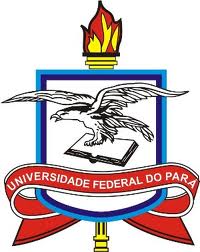 UNIVERSIDADE FEDERAL DO PARÁPRÓ-REITORIA DE EXTENSÃODIRETORIA DE ASSISTÊNCIA E INTEGRAÇÃO ESTUDANTILDEMONSTRATIVO DE DESPESAS(Prestação de Contas)EDITAL DE BOLSA AUXÍLIO KIT ACADÊMICO(EDITAL Nº/ANO)NOME DO BENEFICIÁRIO:   PARCELA ÚNICA DA BOLSA KIT ACADÊMICA EM:    /   / ANOITENSESPECIFICAÇÃO/NOME/RAZÃO SOCIAL DÉBITOCRÉDITOR$ VALOR RCEBIDO--TOTALTOTALR$ R$ OBSERVAÇÃO: Declaro pagos os comprovantes constantes dessa relação e recebidos os materiais relacionados nos ditos comprovantes em anexo.Belém : ______/_____/_______                           Assinatura: _____________________________